Student Government Association 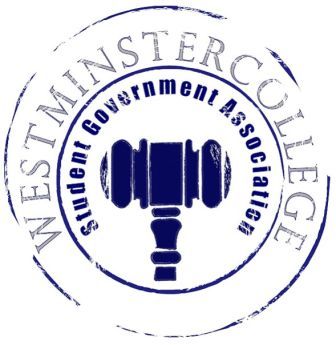 February 7, 2018Meeting MinutesPrayer by Vanessa Restifo Roll Call and AnnouncementsAll senators are here and accounted for except Kimu Kim, Same Stewart, Katie Browning, Danielle Grady, Cj Hilbert, Evan Vent, Madison Fattman, and Megan Parker.Approval of MinutesMotion to approve last week’s minutes by Jessica Garcia Ramirez, seconded by Brandon Williams.Executive Officers ReportPresident – Carl CarpenterThe Board of Trustee meeting this weekendIf you have anything you would like me to tell the Board, please let me knowWhat is their purpose for eliminating off campus housingPlease thank them for everything with the renovations here on campusThe SGA report will be given on Saturday to the BoardVice President – Anna DanielsContinue to vote on my.westminster for the next Slate! Voting closes at 4:00 PM on Friday, February 9th Secretary – Rachel TraunerThere are 28 Senators in attendance Happy Birthday Montana!Treasurer – Nataleigh KerrNo Report Open ForumGina Vance is here to pass out information regarding the Leadership Scholarships to Juniors present in the SenateThe focus is on Service, so please do apply Committee MeetingsFinance – Tyler SheetsThere will need to be a motion in New Business to vote on the Finance By-law RevisionThank you everyone for  Academics – Austin ArrigoURAC Committee metStarting to talk more about what is happening at URACAbstract submission goes until March 2nd There are also two fellowships being offered by Magee Women’s Research Center and the Drinko Center	Diversity – Jordan ShermanBlack History Month is going on nowThe Ebony Ball is next Friday, February 16th at 8:00 PM in BerlinThere are showings of the movie Marshall weekly in MuellerPlease attend and participate in any of the activities that are being hosted throughout the monthMonday February 19th is the new date for the Civil Dialogue from 4:00 PM to 5:00 PMThere will be a banquet afterwards from 5:00 PM - 6:30 PMThose who attend the Civil Dialogue are welcome to the banquet following 	Special Events – Mackenzie BasallaBig City Trip takes place February 23rd – 25th Tickets go on sale Sunday, February 18th at 7:30 AMBeing there at 7:30 does not guarantee a ticket because it is first come, first serve - try to arrive as early as possibleMake sure that you have all of your money and the names of your roommates at the time of ticket sales Service – Elizabeth SmithWe will not being doing the Mental Health Awareness Week	Student Concerns – Tanner EasleyStudent ConcernsThe bulb on the projector in Mueller is too dullThe sidewalks were not plowed this morning by time for classes and there was no salt on them eitherThe handicap entrance to the TUB is locked on Sundays There will be an FAC Meeting tomorrow, February 9th at 1:00 PM in the Weisel Conference roomPlease make sure to make a motion in New Business for the By-Law revision If you are interested in being reelected as a Senator, please fill out the application and turn it in to Student Affairs Public Relations – Matt McDonaldThe SGA Banquet is Wednesday February 14th at 5:00 PM in LakeviewWe will be recognizing the new slate, honoring the Senator of the Year, SGA Service Award, and ChairPlease fill out your RSVP cards and turn them back into Matt by Friday, February 9th by 3:00 PMTurn them into Matt McDonald - Box 514Old BusinessNew BusinessMotion by Mathew Causer to vote on the Finance By-Law Revision, seconded by Brandon Williams.Open FloorGeek Week is taking place February 18th – 23rd Price is $5 and you can sign up in the TUBFellowship of Christian Athletes is hosting an event next weekLook for them in the TUBCome to the banquet!Theta Chi is selling tater tots! 20 for $3.00Find a brother if you are interestedAdjournmentMotion to adjourn by Taylor Moon, seconded by David Peffer